Initiation Fire FightingIl est fortement conseillé de faire réaliser un stage de lutte incendie pour que les nouveaux arrivants connaissent les gestes élémentaires dans le domaine.Pour cela un stage d’1h30 existe à l’EP, dont vous trouverez la fiche signalétique sur la page suivante, il est exportable en filiale.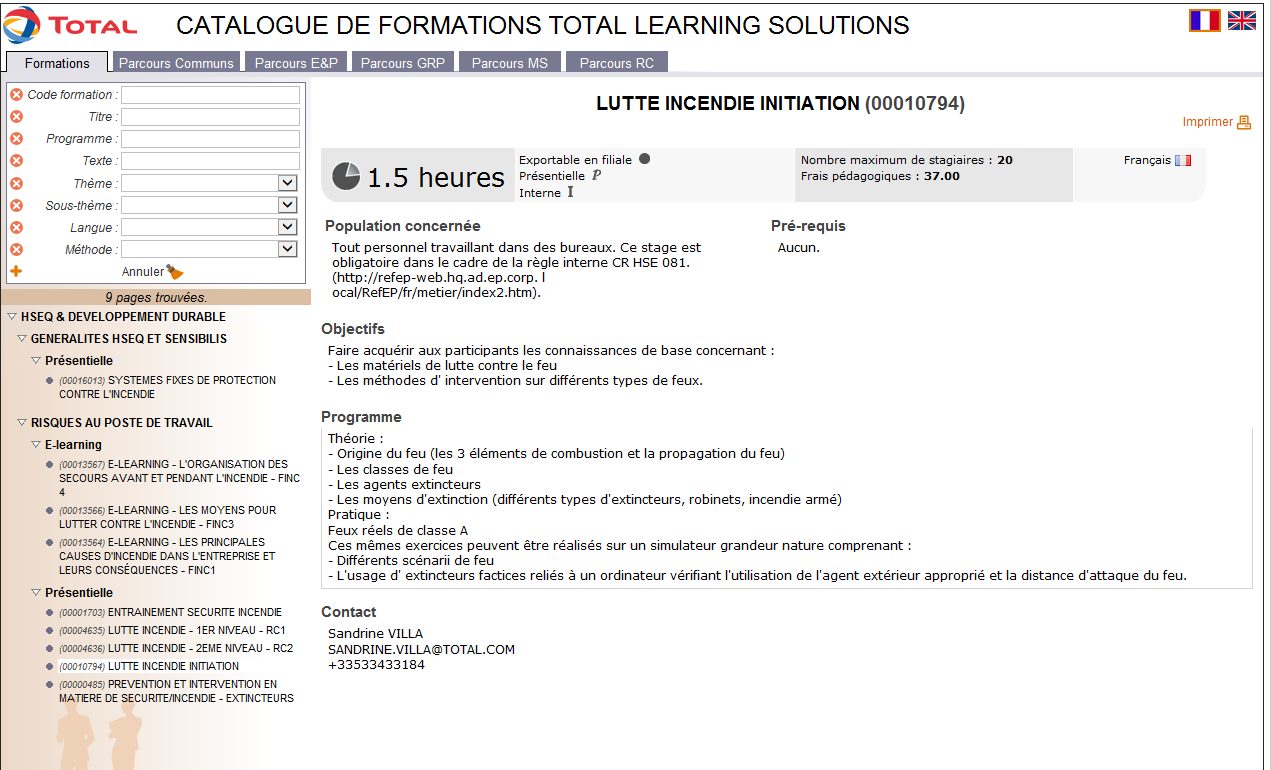 Objectifs :A la fin de la séquence, les participants :Connaissent les matériels de lutte contre le feuConnaissent les méthodes d’intervention sur différents types de feux